Australian Capital TerritoryGaming Machine Approval 2021 (No 3)Notifiable instrument NI2021–112made under the Gaming Machine Act 2004, section 69 (Approval of gaming machines and peripheral equipment)1	Name of instrumentThis instrument is the Gaming Machine Approval 2021 (No 3).2	Commencement This instrument commences the day after the date of notification.ApprovalI approve the gaming machine(s) described in the attached Schedule to this instrument.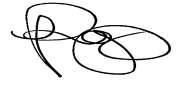 Dale PeggDelegateACT Gambling and Racing Commission18 February 2021For further information please contact the approved supplier.Ainsworth Game Technology LimitedAinsworth Game Technology LimitedSubject: Updated Multi-Game Gaming Machine GameSubject: Updated Multi-Game Gaming Machine GameGame NameAfrican WondersSpecification Number44.DG096Application Reference Number44-A1325/S01Ainsworth Game Technology LimitedAinsworth Game Technology LimitedSubject: New Multi-Game Gaming Machine GameSubject: New Multi-Game Gaming Machine GameGame NameGood Time GenieSpecification Number44.DG106Application Reference Number44-A1323/S01Ainsworth Game Technology LimitedAinsworth Game Technology LimitedSubject: New Multi-Game Gaming Machine GameSubject: New Multi-Game Gaming Machine GameGame NameGood Time GenieSpecification Number44.DG107Application Reference Number44-A1323/S01Ainsworth Game Technology LimitedAinsworth Game Technology LimitedSubject: New Multi-Game Gaming Machine GameSubject: New Multi-Game Gaming Machine GameGame NameGuan YuSpecification Number44.DG097Application Reference Number44-A1318/S01Ainsworth Game Technology LimitedAinsworth Game Technology LimitedSubject: New Multi-Game Gaming Machine GameSubject: New Multi-Game Gaming Machine GameGame NameWizard’s WandSpecification Number44.DG108Application Reference Number44-A1322/S01Aristocrat Technologies Australia Pty LtdAristocrat Technologies Australia Pty LtdSubject: Updated Gen9 VBD Panel with alternate Touchscreen ControllerSubject: Updated Gen9 VBD Panel with alternate Touchscreen ControllerDevice NameGen9 MarsX VBD PanelApplication Reference Number01-A2051/S01Aristocrat Technologies Australia Pty LtdAristocrat Technologies Australia Pty LtdSubject: Alternate Gen9 Monitor Touchscreen ControllerSubject: Alternate Gen9 Monitor Touchscreen ControllerDevice NameGen9 MarsX Platform (Touchscreen Controller)Application Reference Number01-A2054/S01Aristocrat Technologies Australia Pty LtdAristocrat Technologies Australia Pty LtdSubject: Updated Dragon Link Graphics PackageSubject: Updated Dragon Link Graphics PackageDevice NameAristocrat Media Player (AMP)Specification Number1.SES04Application Reference Number01-A2050/S01Aristocrat Technologies Australia Pty LtdAristocrat Technologies Australia Pty LtdSubject: New Multi-Game Gaming Machine GameSubject: New Multi-Game Gaming Machine GameGame NameCash Fortune – Panda Cash FlexiPlay (Pack 1)Specification Number1.DGX03Application Reference Number01-A2012/S01 & 01-A2012/S02Aristocrat Technologies Australia Pty LtdAristocrat Technologies Australia Pty LtdSubject: New Multi-Game Gaming Machine GameSubject: New Multi-Game Gaming Machine GameGame NameCash Fortune – Panda Cash FlexiPlay (Pack 2)Specification Number1.DGX04Application Reference Number01-A2012/S01 & 01-A2012/S02Aristocrat Technologies Australia Pty LtdAristocrat Technologies Australia Pty LtdSubject: New Multi-Game Gaming Machine GameSubject: New Multi-Game Gaming Machine GameGame NameCash Fortune – Panda Cash FlexiPlay (Pack 3)Specification Number1.DGX05Application Reference Number01-A2012/S01 & 01-A2012/S02Aristocrat Technologies Australia Pty LtdAristocrat Technologies Australia Pty LtdSubject: New Multi-Game Gaming Machine GameSubject: New Multi-Game Gaming Machine GameGame NameCash Fortune – Tiger Pays FlexiPlay (Pack 1)Specification Number1.DGX00Application Reference Number01-A2011/S01 & 01-A2011/S02Aristocrat Technologies Australia Pty LtdAristocrat Technologies Australia Pty LtdSubject: New Multi-Game Gaming Machine GameSubject: New Multi-Game Gaming Machine GameGame NameCash Fortune – Tiger Pays FlexiPlay (Pack 2)Specification Number1.DGX01Application Reference Number01-A2011/S01 & 01-A2011/S02Aristocrat Technologies Australia Pty LtdAristocrat Technologies Australia Pty LtdSubject: New Multi-Game Gaming Machine GameSubject: New Multi-Game Gaming Machine GameGame NameCash Fortune – Tiger Pays FlexiPlay (Pack 3)Specification Number1.DGX02Application Reference Number01-A2011/S01 & 01-A2011/S02Aristocrat Technologies Australia Pty LtdAristocrat Technologies Australia Pty LtdSubject: Regression Tested GamesSubject: Regression Tested GamesDevice DetailsBASE Software (System Software, Linux OS)System Software Program ID51342001Previously approved games that have been regression tested with the above base software:Previously approved games that have been regression tested with the above base software:Cash Fortune Tiger Pays; 1.DG099Cash Fortune Tiger Pays; 1.DG100Cash Fortune Tiger Pays; 1.DG101Black Or White Scorpion; 1.DG104Cash Fortune Panda Cash; 1.DG105Cash Fortune Panda Cash; 1.DG106Cash Fortune Panda Cash; 1.DG107Roxy’s Or Robby’s Rabbit Hole; 1.DG108Cash Fortune Tiger Pays; 1.DG099Cash Fortune Tiger Pays; 1.DG100Cash Fortune Tiger Pays; 1.DG101Black Or White Scorpion; 1.DG104Cash Fortune Panda Cash; 1.DG105Cash Fortune Panda Cash; 1.DG106Cash Fortune Panda Cash; 1.DG107Roxy’s Or Robby’s Rabbit Hole; 1.DG108Application Reference Number01-A2021/S01